久嘉证券投资基金2017 年第 2 季度报告2017 年 6 月 30 日基金管理人：长城基金管理有限公司 基金托管人：中国农业银行股份有限公司 报告送出日期：2017 年 7 月 19 日§1  重要提示本基金管理人的董事会及董事保证本报告所载资料不存在虚假记载、误导性陈述或重大遗漏， 并对其内容的真实性、准确性和完整性承担个别及连带责任。本基金托管人中国农业银行股份有限公司根据本基金合同规定，于 2017 年 07 月 17 日复核 了本报告中的财务指标、净值表现和投资组合报告等内容，保证复核内容不存在虚假记载、误导 性陈述或者重大遗漏。本基金管理人承诺以诚实信用、勤勉尽责的原则管理和运用基金资产，但不保证基金一定盈 利。基金的过往业绩并不代表其未来表现。投资有风险，投资者在作出投资决策前应仔细阅读本 基金的招募说明书。本报告中财务资料未经审计。本报告期自 2017 年 04 月 01 日起至 06 月 30 日止。§2 基金产品概况基金托管人	中国农业银行股份有限公司§3 主要财务指标和基金净值表现3.1  主要财务指标单位：人民币元注：①本期已实现收益指基金本期利息收入、投资收益、其他收入（不含公允价值变动收益）扣 除相关费用后的余额，本期利润为本期已实现收益加上本期公允价值变动收益。②上述基金业绩指标不包括持有人交易基金的各项费用，计入费用后实际收益水平要低于所列数 字。3.2  基金净值表现3.2.1  本报告期基金份额净值增长率及其与同期业绩比较基准收益率的比较3.2.2  自基金合同生效以来基金份额累计净值增长率变动及其与同期业绩比较基准收益率变动的比较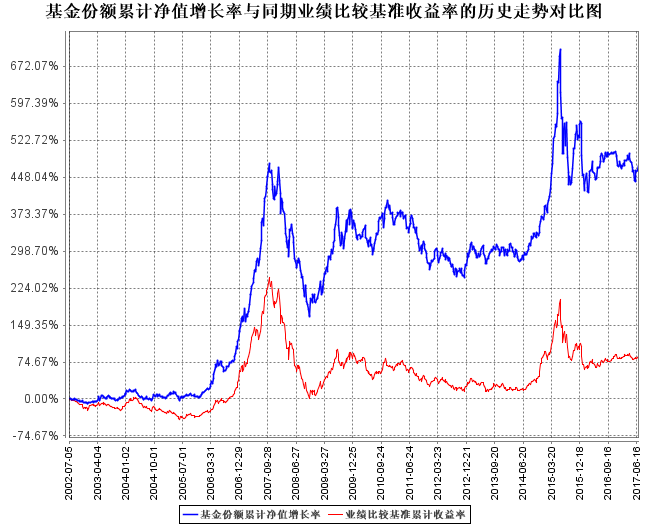 注：本基金合同约定：本基金投资于股票、债券的比例不低于本基金资产总值的 80％，本基金 投资于国家债券的比例不低于本基金资产净值的 20％。§4  管理人报告4.1  基金经理（或基金经理小组）简介注：①上述任职日期、离任日期根据公司做出决定的任免日期填写。②证券从业年限的计算方式遵从证券业协会《证券业从业人员资格管理办法》的相关规定。4.2  管理人对报告期内本基金运作遵规守信情况的说明本报告期内，本基金管理人严格遵守了《证券投资基金法》、《久嘉证券投资基金基金合同》 和其他有关法律法规的规定，以诚实信用、勤勉尽责的原则管理和运用基金资产，在控制和防范 风险的前提下，为基金份额持有人谋求最大的利益，未出现投资违反法律法规、基金合同约定和 相关规定的情况，无因公司未勤勉尽责或操作不当而导致基金财产损失的情况，不存在损害基金 份额持有人利益的行为。4.3  公平交易专项说明4.3.1  公平交易制度的执行情况报告期内，本基金管理人严格执行了《证券投资基金管理公司公平交易制度指导意见》和《长城基金管理有限公司公平交易管理制度》的规定，不同投资者的利益得到了公平对待。 本基金管理人严格控制不同投资组合之间的同日反向交易，对同向交易的价差进行事后分析，定期出具公平交易稽核报告。本报告期报告认为，本基金管理人旗下投资组合的同向交易价差均 在合理范围内，结果符合相关政策法规和公司制度的规定。4.3.2  异常交易行为的专项说明报告期内未发现本基金存在异常交易行为，没有出现基金参与的交易所公开竞价同日反向交 易成交较少的单边交易量超过该证券当日成交量的 5%的现象。4.4  报告期内基金投资策略和运作分析二季度，市场分化进一步加剧、呈现一九行情，漂亮 50 类型股票加速上涨。报告期内我们 保持了组合仓位的稳定、部分调整了持仓结构，提升了持仓集中度，力求使组合结构更加均衡， 目前主要配置方向为家电家居类大消费、化石能源清洁利用、电子、材料和金融地产等。4.5  报告期内基金的业绩表现本报告期本基金份额净值增长率为-2.07%，本基金业绩比较基准收益率为-0.93%。§5  投资组合报告5.1  报告期末基金资产组合情况5.2  报告期末按行业分类的境内股票投资组合5.3  报告期末按公允价值占基金资产净值比例大小排序的前十名股票投资明细5.4  报告期末按债券品种分类的债券投资组合5.5  报告期末按公允价值占基金资产净值比例大小排序的前五名债券投资明细注：报告期末本基金仅持有以上四只债券。5.6  报告期末按公允价值占基金资产净值比例大小排序的前十名资产支持证券投资 明细本基金本报告期末未持有资产支持证券。5.7  报告期末按公允价值占基金资产净值比例大小排序的前五名贵金属投资明细本基金本报告期末未持有贵金属。5.8  报告期末按公允价值占基金资产净值比例大小排序的前五名权证投资明细本基金本报告期末未持有权证。5.9  报告期末本基金投资的股指期货交易情况说明5.9.1  报告期末本基金投资的股指期货持仓和损益明细本基金本报告期未进行股指期货投资，期末未持有股指期货。5.9.2  本基金投资股指期货的投资政策本基金尚未在基金合同中明确股指期货的投资策略、比例限制、信息披露方式等，暂不参与 股指期货交易。5.10  报告期末本基金投资的国债期货交易情况说明5.10.1  本期国债期货投资政策本基金尚未在基金合同中明确国债期货的投资策略、比例限制、信息披露方式等，暂不参与 国债期货交易。5.10.2  报告期末本基金投资的国债期货持仓和损益明细本基金本报告期未进行国债期货投资，期末未持有国债期货。5.10.3  本期国债期货投资评价本基金本报告期内未投资国债期货。5.11  投资组合报告附注5.11.1本报告期内本基金投资的前十名证券的发行主体未被监管部门立案调查， 或在报告编制日 前一年内受到过公开谴责、处罚。5.11.2本基金投资的前十名股票中， 未有投资于超出基金合同规定备选股票库之外股票。5.11.3  其他资产构成注：待摊费用为尚未摊销的中登分红手续费。5.11.4  报告期末持有的处于转股期的可转换债券明细本基金本报告期末未持有处于转股期的可转换债券。5.11.5  报告期末前十名股票中存在流通受限情况的说明5.11.6  投资组合报告附注的其他文字描述部分由于四舍五入的原因，分项之和与合计项之间可能存在尾差。§6  基金管理人运用固有资金投资本基金情况6.1  基金管理人持有本基金份额变动情况单位：份6.2  基金管理人运用固有资金投资本基金交易明细本报告期本基金管理人未运用固有资金投资本基金。§7  影响投资者决策的其他重要信息7.1  报告期内单一投资者持有基金份额比例达到或超过 20%的情况本报告期内无单一投资者持有基金份额比例达到或超过 20%的情况。7.2  影响投资者决策的其他重要信息本管理人以通讯方式组织召开了久嘉证券投资基金基金份额持有人大会，于 2017 年 5 月 23 日表决通过了《关于久嘉证券投资基金转型有关事项的议案》（详见 2017 年 5 月 24 日在《中国证券报》、《上海证券报》、《证券时报》上刊登的《久嘉证券投资基金基金份额持有人 大会表决结果暨决议生效公告》）。经中国证监会证监许可[2017]516 号文批复，本基金于 2017 年 7 月 5 日由封闭式基金转型 为开放式基金，同时名称变更为长城久嘉创新成长灵活配置混合型证券投资基金， 自 2017 年 7 月 5 日起至 2017 年 8 月 1 日止开放集中申购，期间不开放赎回。（详见 2017 年 6 月 30 日在《中国证券报》、《证券时报》上刊登的《长城久嘉创新成长灵活配置混合型证券投资基金集中 申购公告》《长城久嘉创新成长灵活配置混合型证券投资基金基金合同摘要》《长城久嘉创新成 长灵活配置混合型证券投资基金招募说明书》）§8  备查文件目录8.1  备查文件目录1. 中国证监会批准久嘉证券投资基金设立的文件2. 《久嘉证券投资基金基金合同》3. 《久嘉证券投资基金托管协议》4. 法律意见书5. 基金管理人业务资格批件、营业执照6. 基金托管人业务资格批件、营业执照7. 中国证监会规定的其他文件8.2  存放地点广东省深圳市福田区益田路 6009 号新世界商务中心 41 层8.3  查阅方式投资者可在办公时间亲临上述存放地点免费查阅，如有疑问，可向本基金管理人长城基金管 理有限公司咨询。咨询电话：0755-23982338客户服务电话：400-8868-666 网站：www.ccfund.com.cn基金简称长城久嘉封闭场内简称基金久嘉基金主代码184722交易代码184722基金运作方式契约型封闭式基金合同生效日2002 年 7 月 5 日报告期末基金份额总额2,000,000,000.00 份投资目标为投资者减少和分散投资风险,确保基金资产的安全并谋 求长期稳定的收益。投资策略根据中国证券市场的特点，本基金将极其注重对市场整投资策略体趋势的把握，重视对投资的市场时机选择。本基金将投资策略注重评判与把握不同类别投资市场的整体风险与收益，投资策略在不同阶段合理配置基金资产在股票、债券、现金的分投资策略配比例。业绩比较基准上证 A 股指数风险收益特征中性的风险偏好，力争实现年度内基金单位资产净值在风险收益特征市场下跌时跌幅不高于比较基准跌幅的 60%，在市场上风险收益特征涨时增幅不低于比较基准的 70%。基金管理人长城基金管理有限公司主要财务指标报告期（2017 年 4 月 1 日 － 2017 年 6 月 30 日 ）1.本期已实现收益-58,608,907.452.本期利润-42,142,039.203.加权平均基金份额本期利润-0.02114.期末基金资产净值1,997,984,525.505.期末基金份额净值0.9990阶段净值增长率①净值增长率 标准差②业绩比较基 准收益率③业绩比较基准收益 率标准差④①－③②－④过去三个月-2.07%1.94%-0.93%1.32%-1.14%0.62%姓名职务任本基金的基金经理期限任本基金的基金经理期限证券从业年限说明姓名职务任职日期离任日期证券从业年限说明蒋劲刚久嘉证券2012 年 3 月7 日-19 年男，中国籍。天津大学蒋劲刚投资基金、2012 年 3 月7 日-19 年材料系工学学士、天津蒋劲刚长城久惠2012 年 3 月7 日-19 年大学管理学院工学硕士。蒋劲刚保本、长2012 年 3 月7 日-19 年曾就职于深圳市华为技蒋劲刚城久鑫保本、长城2012 年 3 月7 日-19 年术有限公司、海南富岛资产管理有限公司。蒋劲刚久祥保本2012 年 3 月7 日-19 年2001 年 10 月进入长城基蒋劲刚和长城久2012 年 3 月7 日-19 年金管理有限公司，历任蒋劲刚源保本的2012 年 3 月7 日-19 年运行保障部交易室交易蒋劲刚基金经理2012 年 3 月7 日-19 年员、交易主管、研究部行业研究员、机构理财部投资经理、长城消费增值混合型证券投资基金的基金经理、长城景气行业龙头灵活配置混合型证券投资基金的基金经理、长城环保主题灵活配置混合型证券投资基金基金经理。乔春久嘉证券2014 年 9 月16 日-7 年男，中国籍，中南大学乔春久嘉证券2014 年 9 月16 日-7 年环境工程专业工学学士、乔春投资基金、2014 年 9 月16 日-7 年南开大学金融学硕士。乔春长城环保、长城双动2014 年 9 月16 日-7 年2010 年进入长城基金管理有限公司，曾任行业乔春力基金的2014 年 9 月16 日-7 年研究员，“长城安心回乔春基金经理2014 年 9 月16 日-7 年报混合型证券投资基金”乔春基金经理2014 年 9 月16 日-7 年基金经理助理。序号项目金额（元）占基金总资产的比例（%）1权益投资1,232,172,024.3961.45其中：股票1,232,172,024.3961.452基金投资--3固定收益投资407,272,210.0020.31其中：债券407,272,210.0020.31资产支持证券--4贵金属投资--5金融衍生品投资--6买入返售金融资产--其中：买断式回购的买入返售金融资产--7银行存款和结算备付金合计320,866,613.0016.008其他资产45,006,250.982.249合计2,005,317,098.37100.00代码行业类别公允价值（元）占基金资产净值比例(%)A农、林、牧、渔业--B采矿业154,722,057.847.74C制造业1,031,252,775.6951.61D电力、热力、燃气及水生产和供应业--E建筑业--F批发和零售业--G交通运输、仓储和邮政业--H住宿和餐饮业--I信息传输、软件和信息技术服务业7,639.620.00J金融业--K房地产业44,496,111.242.23L租赁和商务服务业--M科学研究和技术服务业--N水利、环境和公共设施管理业--O居民服务、修理和其他服务业--P教育--Q卫生和社会工作--R文化、体育和娱乐业1,693,440.000.08S综合--合计1,232,172,024.3961.67序号股票代码股票名称数量（股）公允价值（元）占基金资产净值比例（％）1000968蓝焰控股10,700,004154,722,057.847.742603898好莱客3,194,779111,657,526.055.593600885宏发股份2,200,01987,758,757.914.394002508老板电器1,894,86882,388,860.644.125300156神雾环保2,380,79477,994,811.443.906300145中金环境4,600,00777,832,118.443.907002185华天科技10,500,01876,020,130.323.808000823超声电子5,200,03274,984,461.443.759600426华鲁恒升6,300,01373,962,152.623.7010002043兔 宝 宝3,900,02453,976,332.162.70序号债券品种公允价值（元）占基金资产净值比例（％）1国家债券159,978,000.008.012央行票据--3金融债券247,294,210.0012.38其中：政策性金融债247,294,210.0012.384企业债券--5企业短期融资券--6中期票据--7可转债（可交换债）--8同业存单--9其他--10合计407,272,210.0020.38序号债券代码债券名称数量（张）公允价值（元）占基金资产净值比例（％）101010721 国债⑺1,560,000159,978,000.008.01215021015 国开 101,200,000119,292,000.005.97313023113 国开 311,000,00099,870,000.005.004018002国开 1302273,50028,132,210.001.41序号名称金额（元）1存出保证金698,057.712应收证券清算款35,642,709.483应收股利-4应收利息8,657,965.875应收申购款-6其他应收款-7待摊费用7,517.928其他-9合计45,006,250.98序号股票代码股票名称流通受限部分的 公允价值(元)占基金资产净 值比例（%）流通受限情况说明1300145中金环境77,832,118.443.90重大事项停牌报告期期初管理人持有的本基金份额44,988,500.00报告期期间买入/申购总份额-报告期期间卖出/赎回总份额-报告期期末管理人持有的本基金份额44,988,500.00报告期期末持有的本基金份额占基金总份额比例（%）2.25